СЕМИНАР ВОСПИТАТЕЛЕЙ ДЕТСКИХ САДОВ7 мая 2019 года в МБОУ «Краснолипьевская школа» структурное подразделение ДОУ «Радуга» состоялся муниципальный семинар воспитателей детских садов Репьевского района Воронежской области. Программа семинара«Пальчиковые игры и их значение в развитии речи детей дошкольного возраста»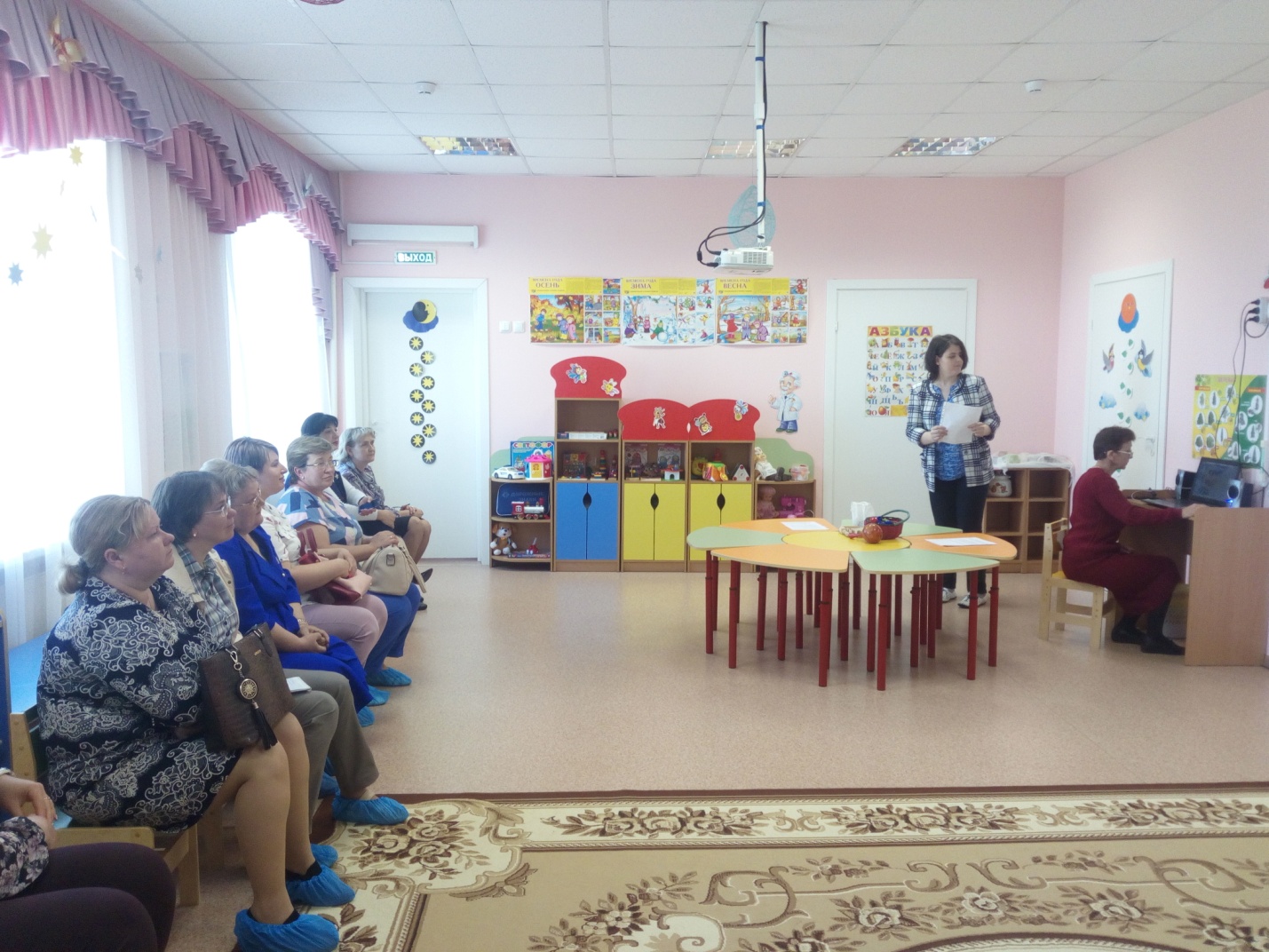 Педагог-психолог Налетова В.А. рассказала об использовании световой песочницы в развития речи детей 5-6 лет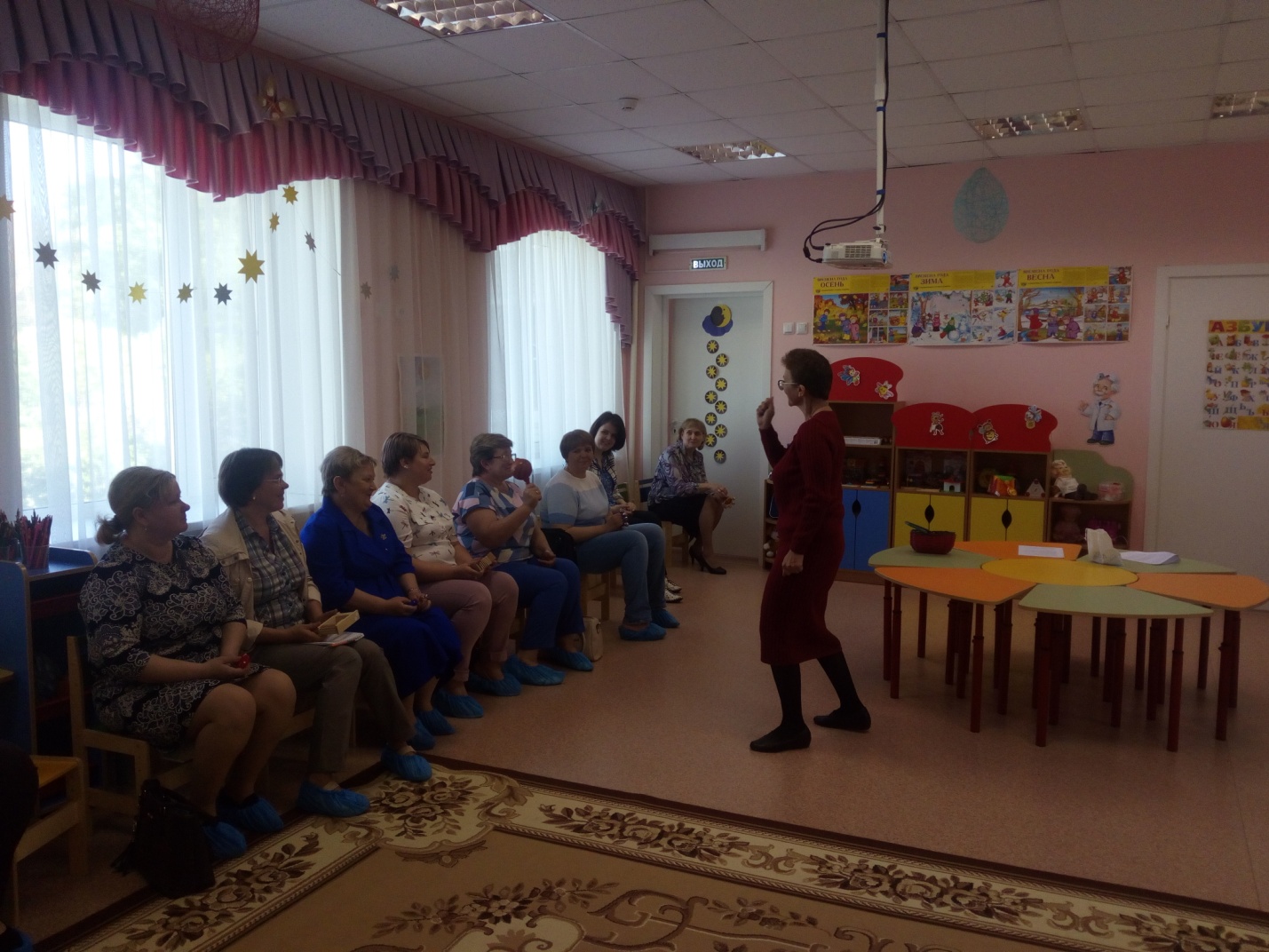 Воспитатель Колесникова С.Г. дает занятие «Пальчиковая гимнастика в речевом развитии ребенка»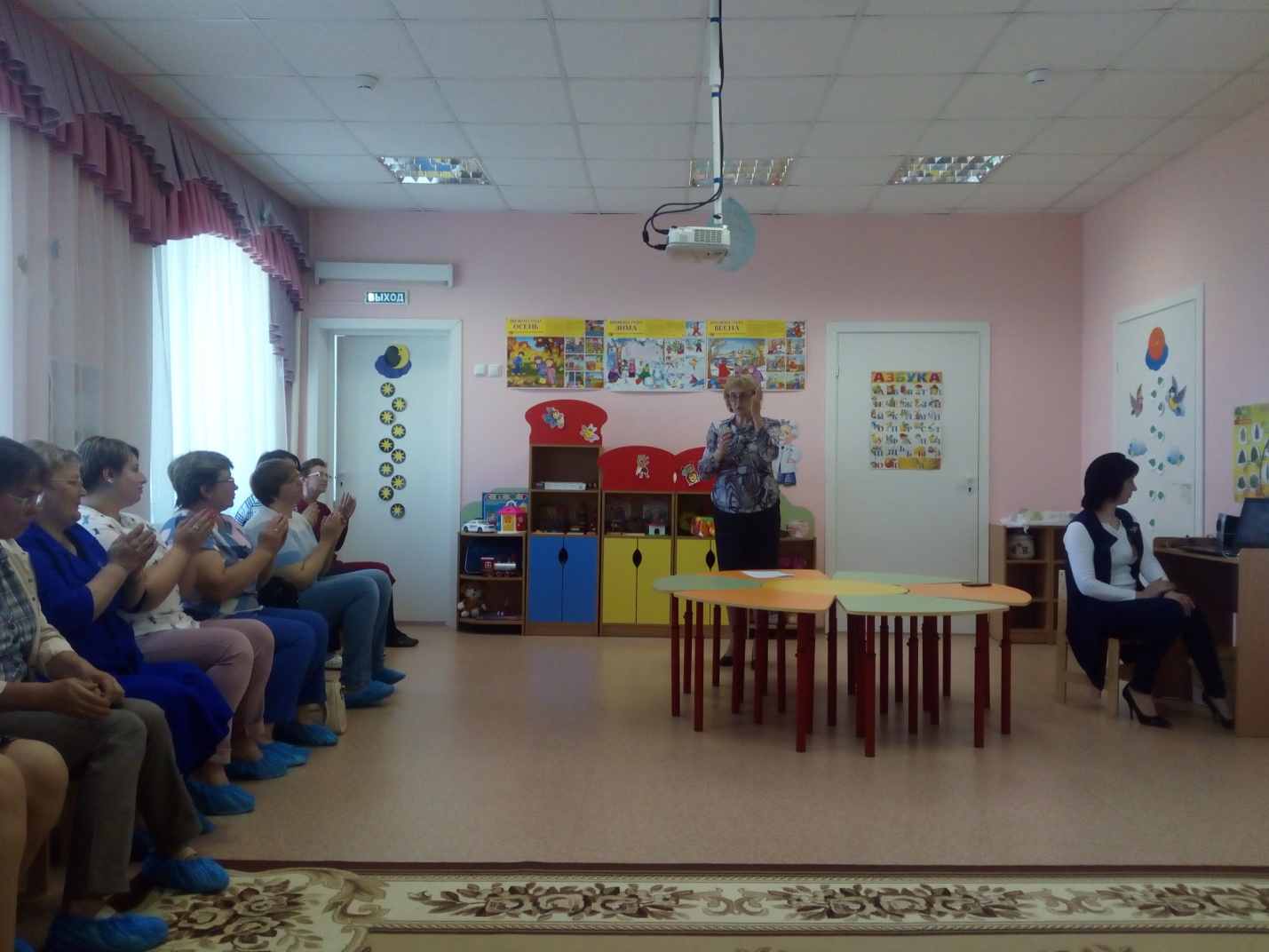 Воспитатель Ярмонова Г.И. знакомит присутствующих с методикой пальчиковых игр для дошкольников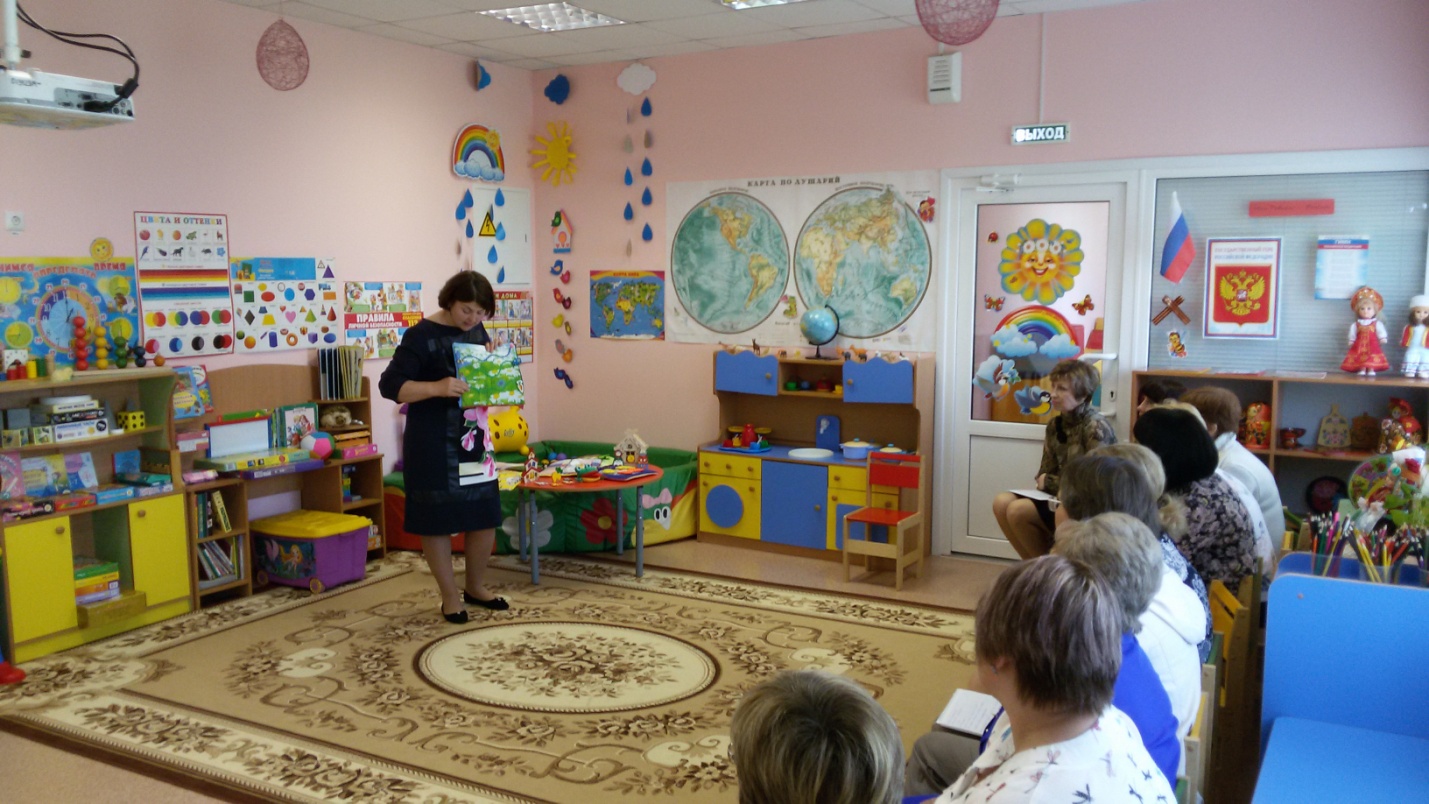 Презентация педагогом-логопедом Самодуровой Н.С. авторского многофункционального коррекционно-развивающегося пособия «Говорушкин кубик»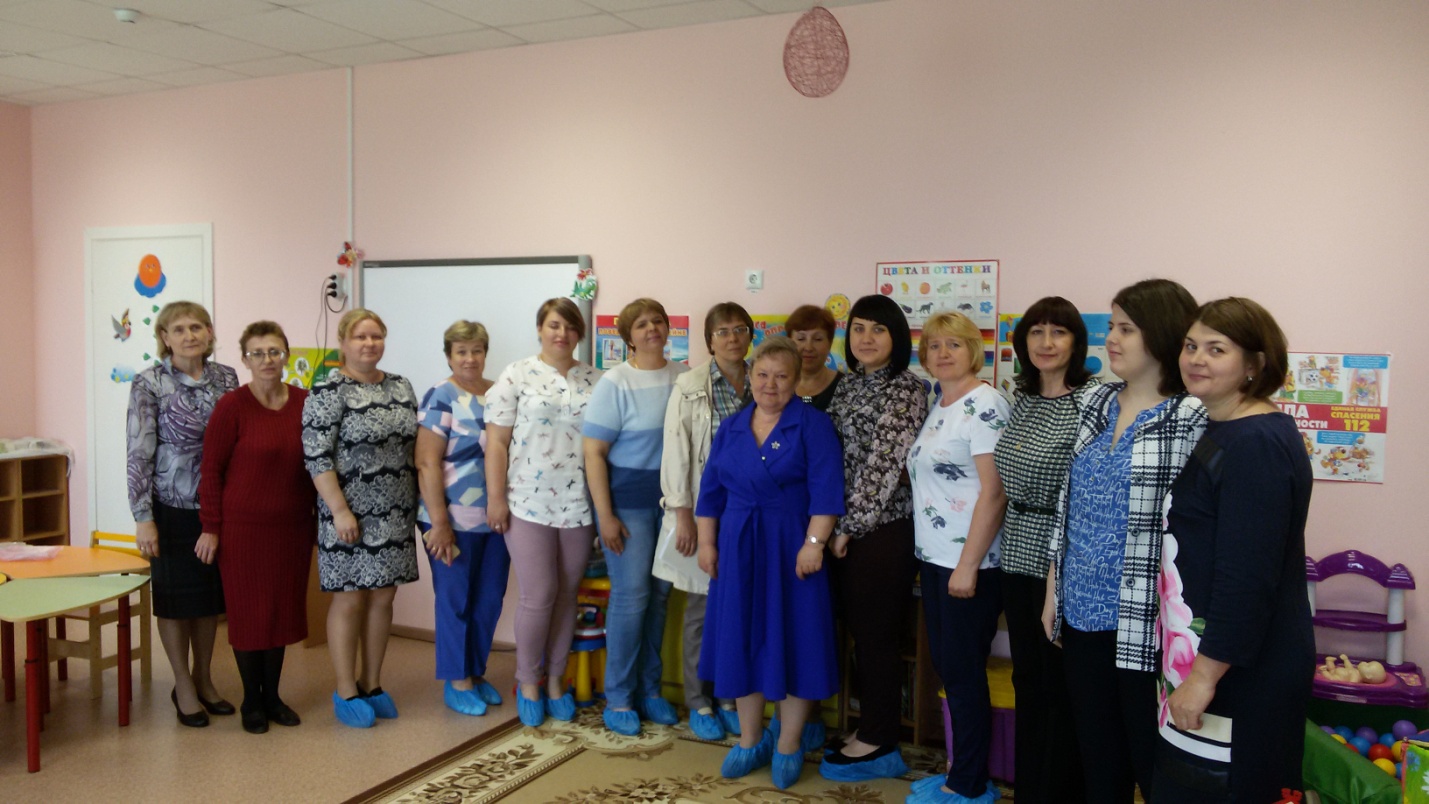 Участники семинара «Пальчиковые игры и их значение в развитии речи детей дошкольного возраста»09.30 - 10.00Регистрация участников семинара, кофе – брейк, экскурсия по школе.Регистрация участников семинара, кофе – брейк, экскурсия по школе.Регистрация участников семинара, кофе – брейк, экскурсия по школе.10.00 – 10.10Открытие семинара.Приветствие директора  МБОУ «Краснолипьевская школа» Никитиной Т.А.Открытие семинара.Приветствие директора  МБОУ «Краснолипьевская школа» Никитиной Т.А.Открытие семинара.Приветствие директора  МБОУ «Краснолипьевская школа» Никитиной Т.А.10.00 – 10.10Темы выступлений:Выступающие:10.10 – 10.25Презентация «Пальчиковые игры как средство развития речи у детей»Ярмонова Н.И., воспитатель ДОУ «Радуга»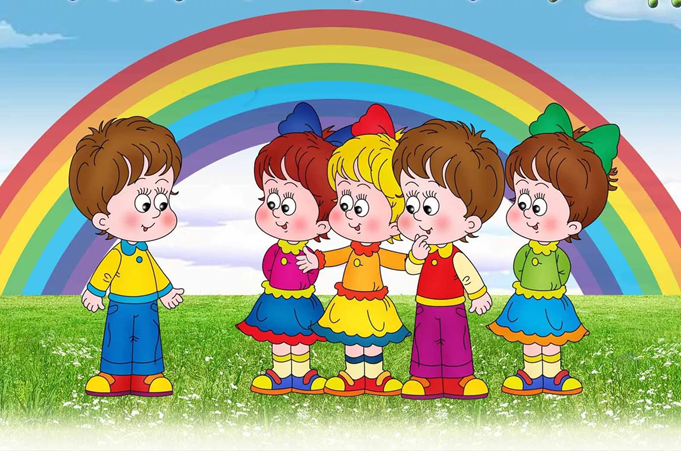 10.25 – 10.40НОД «Пальчиковые игры с использованием световой песочницы для развития речи детей 5-6 лет»Налетова В.А., педагог-психолог ДОУ «Радуга»10.40 – 10.55«Пальчиковая гимнастика в речевом развитии ребенка»Колесникова С.Г., воспитатель ДОУ «Радуга»10.55 – 11.10Презентация и мастер- класс «Пальчики играют - речь ребенка развивают»Ярмонова Г.И., воспитатель ДОУ «Радуга»11.10 – 11.25Презентация авторского многофункционального коррекционно-развивающегося пособия «Говорушкин кубик»Самодурова Н.С., педагог-логопед ДОУ «Радуга»11.30 – 12.10Круглый стол. Подведение итогов семинара. Круглый стол. Подведение итогов семинара. Круглый стол. Подведение итогов семинара. 12.10 – 12.30Обед, отъезд участниковОбед, отъезд участниковОбед, отъезд участников